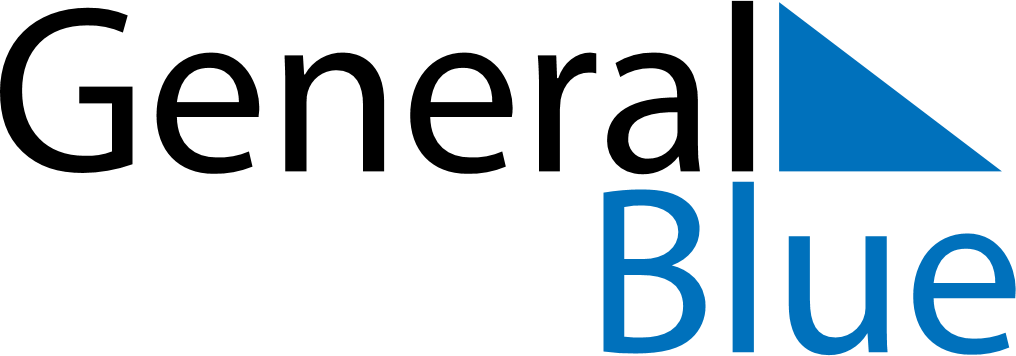 June 2028June 2028June 2028Equatorial GuineaEquatorial GuineaMONTUEWEDTHUFRISATSUN1234567891011President’s Day12131415161718Corpus Christi192021222324252627282930